Curriculum VitaeOnno ScheffersOnno ScheffersOnno ScheffersOnno ScheffersOnno ScheffersTitle:B.Sc.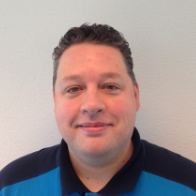 Nationality:DutchBirthdate:November 20th 1974Gender:MaleDrivers license:A & BOnno Scheffers is a software developer in heart and soul. He knew he wanted to program at an early age. After finishing Atheneum (pre-university secondary education) and applied computer science at Hogeschool Rotterdam & Omstreken, Onno further specialized himself and became a certified Java specialist (SCJP, SCWCD, OCA, OCP).With over 17 years of professional experience as a Java developer, Onno is always on the lookout for new technical challenges. He’s flexible and works well in teams. Onno also likes training and supporting other developers.Whether it’s mobile applications, desktop application or enterprise web applications, Onno has helped many clients finish their projects successfully.Onno Scheffers is a software developer in heart and soul. He knew he wanted to program at an early age. After finishing Atheneum (pre-university secondary education) and applied computer science at Hogeschool Rotterdam & Omstreken, Onno further specialized himself and became a certified Java specialist (SCJP, SCWCD, OCA, OCP).With over 17 years of professional experience as a Java developer, Onno is always on the lookout for new technical challenges. He’s flexible and works well in teams. Onno also likes training and supporting other developers.Whether it’s mobile applications, desktop application or enterprise web applications, Onno has helped many clients finish their projects successfully.Onno Scheffers is a software developer in heart and soul. He knew he wanted to program at an early age. After finishing Atheneum (pre-university secondary education) and applied computer science at Hogeschool Rotterdam & Omstreken, Onno further specialized himself and became a certified Java specialist (SCJP, SCWCD, OCA, OCP).With over 17 years of professional experience as a Java developer, Onno is always on the lookout for new technical challenges. He’s flexible and works well in teams. Onno also likes training and supporting other developers.Whether it’s mobile applications, desktop application or enterprise web applications, Onno has helped many clients finish their projects successfully.Onno Scheffers is a software developer in heart and soul. He knew he wanted to program at an early age. After finishing Atheneum (pre-university secondary education) and applied computer science at Hogeschool Rotterdam & Omstreken, Onno further specialized himself and became a certified Java specialist (SCJP, SCWCD, OCA, OCP).With over 17 years of professional experience as a Java developer, Onno is always on the lookout for new technical challenges. He’s flexible and works well in teams. Onno also likes training and supporting other developers.Whether it’s mobile applications, desktop application or enterprise web applications, Onno has helped many clients finish their projects successfully.Onno Scheffers is a software developer in heart and soul. He knew he wanted to program at an early age. After finishing Atheneum (pre-university secondary education) and applied computer science at Hogeschool Rotterdam & Omstreken, Onno further specialized himself and became a certified Java specialist (SCJP, SCWCD, OCA, OCP).With over 17 years of professional experience as a Java developer, Onno is always on the lookout for new technical challenges. He’s flexible and works well in teams. Onno also likes training and supporting other developers.Whether it’s mobile applications, desktop application or enterprise web applications, Onno has helped many clients finish their projects successfully.Education & CertificationEducation & CertificationOctober 2017Machine Learning by Stanford University on CourseraCertified with a 96.5% grade.June 2016Oracle Certified Professional, Java SE 7 ProgrammerPassed the OCP exam with a 81% score.November 2015Xebia - Scala TrainingMay 2015Oracle Certified Associate, Java SE 7 ProgrammerPassed the OCA exam with a 96% score.April 2014Vaadin 7 Certified DeveloperAttended the Vaadin Fundamentals training and the Vaadin Advanced training in April and took the Vaadin certification in July.May 2011Hippo CMS 7 Developer TrainingTwo day Hippo CMS training at Hippo HQ in Amsterdam.April 2010Sun Certified Programmer for the Java Platform, Standard Edition 6Passed the exam with a score of 95%.March 2005Sun Certified Web Component Developer for the Java 2 Platform, Enterprise Edition 1.4January 2004JBoss Advanced TrainingInternal JBoss training by Finalist IT-Group, with focus on configuration.June 2002Lightwave 3D trainingTwo day Lightwave 3D training by Larry Shultz.October 2000Sun Certified Programmer for the Java 2 Platform 1.2Passed the exam with a score of 71%.March 2000Apptivity TrainingFour day Apptivity training at Progress Software.February 2000Java TrainingFour day Java training at AT-Computing.January 2000Omnivers ClassInternal certification at Unit 4 to get familiar with their most important software product at that time.June 1999Bachelor of Science - Applied Computer ScienceGraduated in June of 1999 at the Hogeschool Rotterdam &Omstreken.June 1994AtheneumAtheneum is a pre-university secondary education in The Netherlands. I Graduated in June of 1994 at Walburg College in Zwijndrecht.Professional experienceProfessional experienceProjects I did as an independent developerProjects I did as an independent developerOctober 2014-Augustus 2017EBPI – Bestektool, BerichtleveranciersportaalStarting October 2014, I worked as a senior developer on multiple projects in different scrum teams at EBPI (European Business Process Institute). I worked on maintenance and further development of ‘Beheerdersportaal’ (Maintenance portal), ‘Managementportaal’ (Management portal) and ‘Compliance Suite’. I also helped architect and develop two new portals; ‘Bestektool’ and ‘Berichtleveranciersportaal’.‘Bestektool’ is a portal that helps customers specify highly complex customized product- or service-requests, showing the price for that product or service immediately. The requested products or services are typically complex software products or services that require different specialists from multiple organizations. Specifying such requests manually before ‘Bestektool’ would typically take several days or even weeks and manually writing a proposition to this request would easily take up another few weeks and was error-prone manual work.‘Berichtleveranciersportaal’ is a portal to allow message providers to keep tabs on the development and growth of the amount of subscriptions to their messages in the message box the central government used for official communication with citizens. It also allowed message providers to manage their environment and messages that needed to be sent out to the subscribers. This portal was used by a large number of government agencies and commercial partners such as pension insurers. The portal handled the user interface layer and communicated to a landscape of different microservices.In my time with EBPI I helped architect, develop, maintain and improve several products and I introduced several technologies and best practices such as the use of JSR-305 annotations, use of HotSwapAgent and P6Spy and several code style improvements. I also was part of some groups looking into new front-end technologies for the organization such as Angular, React and TypeScript.Starting October 2014, I worked as a senior developer on multiple projects in different scrum teams at EBPI (European Business Process Institute). I worked on maintenance and further development of ‘Beheerdersportaal’ (Maintenance portal), ‘Managementportaal’ (Management portal) and ‘Compliance Suite’. I also helped architect and develop two new portals; ‘Bestektool’ and ‘Berichtleveranciersportaal’.‘Bestektool’ is a portal that helps customers specify highly complex customized product- or service-requests, showing the price for that product or service immediately. The requested products or services are typically complex software products or services that require different specialists from multiple organizations. Specifying such requests manually before ‘Bestektool’ would typically take several days or even weeks and manually writing a proposition to this request would easily take up another few weeks and was error-prone manual work.‘Berichtleveranciersportaal’ is a portal to allow message providers to keep tabs on the development and growth of the amount of subscriptions to their messages in the message box the central government used for official communication with citizens. It also allowed message providers to manage their environment and messages that needed to be sent out to the subscribers. This portal was used by a large number of government agencies and commercial partners such as pension insurers. The portal handled the user interface layer and communicated to a landscape of different microservices.In my time with EBPI I helped architect, develop, maintain and improve several products and I introduced several technologies and best practices such as the use of JSR-305 annotations, use of HotSwapAgent and P6Spy and several code style improvements. I also was part of some groups looking into new front-end technologies for the organization such as Angular, React and TypeScript.Role:Tools & Techniques:Sr. DeveloperJava (6, 7 & 8), Wicket (1.5, 6 & 7), Hibernate (3 & 4), Jetty, Maven, Spring, REST (Spring-WS/Jackson), DB2, Scrum, jQuery, Bootstrap, Ubuntu Linux, EasyMock, JUnitProfessional experienceProfessional experienceProjects I did as an independent developer (continued)Projects I did as an independent developer (continued)July 2013-July 2014NS – Business portalFrom July 2013 on I worked as one of the core Java developers on the development of the business portal for the Dutch Railways. De business portal is a web application that allows business customers to log in and manage the business cards and cardholders within their organization(s), see travel transactions and invoices, order additional services and use a wide range of self-service tools.I worked on this product as one of three senior developers in a Scrum team for several releases. During that time I added lots of new features and maintained existing functionality. Some of the bigger items I worked on are:Designing and implementing a new asynchronous architecture for generating invoice attachments with travel details. This was required because the existing design was running out of memory for large customers with many business cards and transactions.Redesign of the authentication and authorization mechanism because new features were requested that demanded many different roles. The current system was not ready to support a multitude of different role combinations.Designing and implementing an API for mobile apps.From July 2013 on I worked as one of the core Java developers on the development of the business portal for the Dutch Railways. De business portal is a web application that allows business customers to log in and manage the business cards and cardholders within their organization(s), see travel transactions and invoices, order additional services and use a wide range of self-service tools.I worked on this product as one of three senior developers in a Scrum team for several releases. During that time I added lots of new features and maintained existing functionality. Some of the bigger items I worked on are:Designing and implementing a new asynchronous architecture for generating invoice attachments with travel details. This was required because the existing design was running out of memory for large customers with many business cards and transactions.Redesign of the authentication and authorization mechanism because new features were requested that demanded many different roles. The current system was not ready to support a multitude of different role combinations.Designing and implementing an API for mobile apps.Role:Tools & Techniques:Sr. DeveloperJava 7, Wicket 1.4, Hibernate, Tomcat, Jetty, Maven, Spring, SOAP, Oracle, ScrumFebruary 2013-July 2013Xiet – Volunteers in HealthcareThe project ‘Volunteers in Healthcare’ was funded by ‘Europees Integratiefonds’ (EIF). In this project Xiet developed a method that helps people find a new career in healthcare through volunteer work as a transitional stage. An essential part of this method is a web application that guides participants through the procedures and helps them to present their experience.I architected and developed this web application. It is a Tapestry 5 web application that also uses some RESTful webservices (JAX-RS) and offers rich client AJAX functionality to let managers create questionnaires that need to be filled out by the end-users.The project ‘Volunteers in Healthcare’ was funded by ‘Europees Integratiefonds’ (EIF). In this project Xiet developed a method that helps people find a new career in healthcare through volunteer work as a transitional stage. An essential part of this method is a web application that guides participants through the procedures and helps them to present their experience.I architected and developed this web application. It is a Tapestry 5 web application that also uses some RESTful webservices (JAX-RS) and offers rich client AJAX functionality to let managers create questionnaires that need to be filled out by the end-users.Role:Tools & Techniques:Sr. Developer / ArchitectJava, Tapestry 5, Hibernate, Tomcat, Jetty, Maven, Guava, GSON, JAX-RS (RESTEasy), Liquibase, OWASP Java HTML SanitizerSr. Developer / ArchitectJava, Tapestry 5, Hibernate, Tomcat, Jetty, Maven, Guava, GSON, JAX-RS (RESTEasy), Liquibase, OWASP Java HTML SanitizerProfessional experienceProfessional experienceProfessional experienceProjects I did as an independent developer (continued)Projects I did as an independent developer (continued)Projects I did as an independent developer (continued)March 2012-January 2013NATO - iGeoSITFor NATO I worked on iGeoSIT, a complex Java Swing client application that visualizes geographic data.For NATO I worked on iGeoSIT, a complex Java Swing client application that visualizes geographic data.Role:Tools & Techniques:Sr. DeveloperJava, Swing, LuciadMapSr. DeveloperJava, Swing, LuciadMapFebruary 2012-March 2012LIEF Media – Extending GratisPrint.nlLIEF Media offers a service that allows you to upload documents to a central web application and then go to a physical location and login on a high-end printer/copier to print your documents for free (with banner ads). I helped to create the functionality for payed printing without ads.LIEF Media offers a service that allows you to upload documents to a central web application and then go to a physical location and login on a high-end printer/copier to print your documents for free (with banner ads). I helped to create the functionality for payed printing without ads.Role:Tools & Techniques:Sr. DeveloperJava, Javascript, (X)HTML, Spring, Maven, Wicket, Tomcat, PCL5, PCL XL/6, PJL, SNMPSr. DeveloperJava, Javascript, (X)HTML, Spring, Maven, Wicket, Tomcat, PCL5, PCL XL/6, PJL, SNMPProfessional experienceProfessional experienceProfessional experienceEmployment at DaidalosEmployment at DaidalosEmployment at DaidalosSeptember 2009-December 2011Employment at DaidalosAt Daidalos I worked on several projects for different clients, mostly using the default Daidalos technology stack (Hibernate, Spring, Wicket, Maven). During my time at Daidalos I worked on ‘Access Management’ for Kluwer, ‘Book2Fit’ for Ricoh, ‘GratisPrint.nl’ for LIEF Media and the Entertainment & Media Outlook iPad app for PwC. I also set up an internal training to help the Java developers in the organization become Sun Certified Programmers and I created a Maven Archetype project that could be used to quickly generate projects utilizing the default technology stack and preferred practices.At Daidalos I worked on several projects for different clients, mostly using the default Daidalos technology stack (Hibernate, Spring, Wicket, Maven). During my time at Daidalos I worked on ‘Access Management’ for Kluwer, ‘Book2Fit’ for Ricoh, ‘GratisPrint.nl’ for LIEF Media and the Entertainment & Media Outlook iPad app for PwC. I also set up an internal training to help the Java developers in the organization become Sun Certified Programmers and I created a Maven Archetype project that could be used to quickly generate projects utilizing the default technology stack and preferred practices.Role:Tools & Techniques:Lead DeveloperJava, Javascript, jQuery, Hibernate, Spring, Maven, Wicket, Tomcat, iText, MS SQL Server, PostgreSQL, Selenium, Junit, Objective-C, iPhone/iPad SDK, X-Code, iOSLead DeveloperJava, Javascript, jQuery, Hibernate, Spring, Maven, Wicket, Tomcat, iText, MS SQL Server, PostgreSQL, Selenium, Junit, Objective-C, iPhone/iPad SDK, X-Code, iOSProfessional experienceProfessional experienceProfessional experienceProjects I did as an independent developerProjects I did as an independent developerProjects I did as an independent developerDecember 2007-September 2009EVC-Online & Intake-OnlineAfter having guided the pilot phase of EVC-Online earlier on, I started architecting and developing the production version based on the feedback from the pilot users.ROC Midden-Nederland had seen the pilot version of EVC-Online and wanted to use a small part of it as a separate product. That part was developed independently using the name ‘Intake-Online’.After having guided the pilot phase of EVC-Online earlier on, I started architecting and developing the production version based on the feedback from the pilot users.ROC Midden-Nederland had seen the pilot version of EVC-Online and wanted to use a small part of it as a separate product. That part was developed independently using the name ‘Intake-Online’.Role:Tools & Techniques:Architect, Sr. Developer, ShareholderHibernate, Tapestry 5, (X)HTML, CSS, AJAX, Jetty, JBoss, PostgreSQL, MySQL, JDBC, JUnit, iTextArchitect, Sr. Developer, ShareholderHibernate, Tapestry 5, (X)HTML, CSS, AJAX, Jetty, JBoss, PostgreSQL, MySQL, JDBC, JUnit, iTextDecember 2007-Augustus 2008Webmaker 3I’ve been asked by Kennisnet to be part of the development team working on Webmaker 3. The new features they wanted to add were a shared media library covering multiple existing products, several adjustments and modernizations of existing products and some new services such as a management module for the new media library and a service that helped pupils create papers for school by guiding them through the steps of collecting the information they required.I shared my time between this project and EVC-Online. I worked 2-4 days per week for Kennisnet, depending on work-load. Since I had a lot of experience with the Tapestry 3 framework, I mostly focused on building Tapestry pages and components and extending the framework to our wishes. I also did a lot of bugfixing on code from earlier releases.I’ve been asked by Kennisnet to be part of the development team working on Webmaker 3. The new features they wanted to add were a shared media library covering multiple existing products, several adjustments and modernizations of existing products and some new services such as a management module for the new media library and a service that helped pupils create papers for school by guiding them through the steps of collecting the information they required.I shared my time between this project and EVC-Online. I worked 2-4 days per week for Kennisnet, depending on work-load. Since I had a lot of experience with the Tapestry 3 framework, I mostly focused on building Tapestry pages and components and extending the framework to our wishes. I also did a lot of bugfixing on code from earlier releases.Role:Tools & Techniques:Sr. DeveloperCSS, DHTML, DOM, Hibernate, JBoss, JDBC, JSP, JUnit, Java, Javascript, Log4J, PostgreSQL, Tomcat, Tapestry 3, UML, SpringSr. DeveloperCSS, DHTML, DOM, Hibernate, JBoss, JDBC, JSP, JUnit, Java, Javascript, Log4J, PostgreSQL, Tomcat, Tapestry 3, UML, SpringProfessional experienceProfessional experienceProfessional experienceProjects I did as an independent developer (continued)Projects I did as an independent developer (continued)Projects I did as an independent developer (continued)September 2007-November 2007EVC-OnlineThe most important knowledge and skills people gather through their lives come from experience rather than courses and certifications. That knowledge is more difficult to measure and present though and that makes it harder for managers to look for the right people in job openings that rely heavily on experience, such as the field of personal medical care. EVC (‘Erkenning Verworven Competenties’) is a way of indexing experience and bringing out the strong and weak points of a person in relation to specific job profiles. EVC-Online was though out to be a web application that automates parts of that process and take away some of the work for organizations that want to use EVC.I was asked to think along as a technical advisor. After the initial planning phase, a pilot phase was started to develop an early version of the product to be tested by several organizations in health care in The Netherlands. I oversaw the building phase at our implementation partner and handled quality control. The pilot version was built using Ruby-on-Rails so we could quickly act on feedback from pilot users. After the pilot phase was finished and we gathered all feedback, we would rewrite the pilot product into a production version using Java to meet all security and performance requirements.The most important knowledge and skills people gather through their lives come from experience rather than courses and certifications. That knowledge is more difficult to measure and present though and that makes it harder for managers to look for the right people in job openings that rely heavily on experience, such as the field of personal medical care. EVC (‘Erkenning Verworven Competenties’) is a way of indexing experience and bringing out the strong and weak points of a person in relation to specific job profiles. EVC-Online was though out to be a web application that automates parts of that process and take away some of the work for organizations that want to use EVC.I was asked to think along as a technical advisor. After the initial planning phase, a pilot phase was started to develop an early version of the product to be tested by several organizations in health care in The Netherlands. I oversaw the building phase at our implementation partner and handled quality control. The pilot version was built using Ruby-on-Rails so we could quickly act on feedback from pilot users. After the pilot phase was finished and we gathered all feedback, we would rewrite the pilot product into a production version using Java to meet all security and performance requirements.Role:Tools & Techniques:Technical advisor, ShareholderRuby-on-rails, Java, Tapestry 5, Jetty, MySQLTechnical advisor, ShareholderRuby-on-rails, Java, Tapestry 5, Jetty, MySQLJanuary 2007-September 2007KnowireKnowire is a new startup that wants to offer mobile solutions to business clients that have many employees on the road. They hired me as a lead developer to set up their development environment and framework, which was based on the Defywire framework. Defywire was their American partner company and their framework itself was also still in development, but it allowed new developers to quickly get productive on mobile platforms.Knowire is a new startup that wants to offer mobile solutions to business clients that have many employees on the road. They hired me as a lead developer to set up their development environment and framework, which was based on the Defywire framework. Defywire was their American partner company and their framework itself was also still in development, but it allowed new developers to quickly get productive on mobile platforms.Role:Tools & Techniques:Lead Developer, ShareholderTomcat, Java, Wicket 1.2, AJAX, MySQL, Hibernate, J2ME, Personal Java, RIM, Defywire, Thinlet, JDBC, Log4J, JUnit, JQueryLead Developer, ShareholderTomcat, Java, Wicket 1.2, AJAX, MySQL, Hibernate, J2ME, Personal Java, RIM, Defywire, Thinlet, JDBC, Log4J, JUnit, JQueryProfessional experienceProfessional experienceProfessional experienceProjects I did as an independent developer (continued)Projects I did as an independent developer (continued)Projects I did as an independent developer (continued)September 2006-November 2006Euroclix.nlEuroclix is a website that allows people to register and earn so-called ‘Clix’ by watching commercial messages, filling out inquiries and playing games. The existing website was built using SilverStream, but it was quickly reaching the limits of what it could do and therefore Semantica Software was asked to convert the application to a modern architecture to make it ready for future extensions.In two intensive months (eXtreme Programming), three developers converted the existing application to Java 5 and the Tapestry 4 web framework. The performance of the new application soared, diminishing the response times and server load.Euroclix is a website that allows people to register and earn so-called ‘Clix’ by watching commercial messages, filling out inquiries and playing games. The existing website was built using SilverStream, but it was quickly reaching the limits of what it could do and therefore Semantica Software was asked to convert the application to a modern architecture to make it ready for future extensions.In two intensive months (eXtreme Programming), three developers converted the existing application to Java 5 and the Tapestry 4 web framework. The performance of the new application soared, diminishing the response times and server load.Role:Tools & Techniques:Sr. DeveloperTomcat, Java, JUnit, Oracle, Silverstream, Tapestry 4Sr. DeveloperTomcat, Java, JUnit, Oracle, Silverstream, Tapestry 4March 2006-August 2006Advies Overheid.nlOverheid.nl is a central entry-point for civilians and businesses to access all online information the Dutch government makes available. It guides visitors to the right organization or website. In order to do so, Advies Overheid.nl has a database of links and related meta data that must be maintained. To better manage all this information, a link-management system was to be put in place that had a lot of similarities to the management system I helped build for Davindi at Kennisnet.Advies Overheid.nl asked me to develop this new link-management system for them.Overheid.nl is a central entry-point for civilians and businesses to access all online information the Dutch government makes available. It guides visitors to the right organization or website. In order to do so, Advies Overheid.nl has a database of links and related meta data that must be maintained. To better manage all this information, a link-management system was to be put in place that had a lot of similarities to the management system I helped build for Davindi at Kennisnet.Advies Overheid.nl asked me to develop this new link-management system for them.Role:Tools & Techniques:Sr. DeveloperCSS, DHTML, DOM, XML, Tomcat, JDBC, JUnit, Java, JAXP, Javascript, AJAX, Log4J, PostgreSQL, SQL, Tapestry 4Sr. DeveloperCSS, DHTML, DOM, XML, Tomcat, JDBC, JUnit, Java, JAXP, Javascript, AJAX, Log4J, PostgreSQL, SQL, Tapestry 4Professional experienceProfessional experienceProfessional experienceEmployment at Finalist IT-GroupEmployment at Finalist IT-GroupEmployment at Finalist IT-GroupSeptember 2000-February 2006Several projectsIn September of 2000 I started working for Finalist IT-Group. My experience with Java was very limited back then and Finalist offered me the opportunity to actively use and learn Java while working on many interesting projects with many different tools and techniques. Some of the projects I worked on during my time at Finalist are an administrative Swing application for CGCP, project ‘HIVA’ and ‘Opdracht module’ for Netwerk VSP, an interactive website for van Lier, the mobile portal and the billing framework for Vizzavi, ‘Debatplaats’ for a Dutch television program from VARA, ‘Davindi’ and ‘Webmaker’ for Kennisnet and the web portal for Vodafone.In September of 2000 I started working for Finalist IT-Group. My experience with Java was very limited back then and Finalist offered me the opportunity to actively use and learn Java while working on many interesting projects with many different tools and techniques. Some of the projects I worked on during my time at Finalist are an administrative Swing application for CGCP, project ‘HIVA’ and ‘Opdracht module’ for Netwerk VSP, an interactive website for van Lier, the mobile portal and the billing framework for Vizzavi, ‘Debatplaats’ for a Dutch television program from VARA, ‘Davindi’ and ‘Webmaker’ for Kennisnet and the web portal for Vodafone.Role:Tools & Techniques:DeveloperCSS, (X)HTML, DHTML, DOM, Hibernate, JBoss, JDBC, JSP, JUnit, Java, Javascript, Log4J, PostgreSQL, RUP, SQL, Tomcat, Tapestry 3, UML, Spring, Apache httpd, Barracuda MVC, EJB, J2EE, Struts, Wicket, XML, XSL(T), MySQL, Oracle, MMBase, BEA Weblogic, Lucene, JCreator, IntelliJ, Eclipse, Swing, Servlets, WAP, RMI/CORBA, LDAP, X-Hive, HP Bluestone, XPath, XQueryDeveloperCSS, (X)HTML, DHTML, DOM, Hibernate, JBoss, JDBC, JSP, JUnit, Java, Javascript, Log4J, PostgreSQL, RUP, SQL, Tomcat, Tapestry 3, UML, Spring, Apache httpd, Barracuda MVC, EJB, J2EE, Struts, Wicket, XML, XSL(T), MySQL, Oracle, MMBase, BEA Weblogic, Lucene, JCreator, IntelliJ, Eclipse, Swing, Servlets, WAP, RMI/CORBA, LDAP, X-Hive, HP Bluestone, XPath, XQueryProfessional experienceProfessional experienceProfessional experienceEmployment at Unit 4Employment at Unit 4Employment at Unit 4August 1999-August 2000Omnivers for WindowsImmediately after graduating from Hogeschool Rotterdam & Omstreken, I was employed by Unit 4, where I also did a graduation project earlier. My daily work involved maintaining and extending ‘Omniverse for Windows’ as part of a large team of developers. Omniverse for Windows is a very extensive piece of software for business-to-business clients to handle accounting and logistics.Immediately after graduating from Hogeschool Rotterdam & Omstreken, I was employed by Unit 4, where I also did a graduation project earlier. My daily work involved maintaining and extending ‘Omniverse for Windows’ as part of a large team of developers. Omniverse for Windows is a very extensive piece of software for business-to-business clients to handle accounting and logistics.Role:Tools & Techniques:DeveloperProgress 4GL, Visual SourcesafeDeveloperProgress 4GL, Visual Sourcesafe